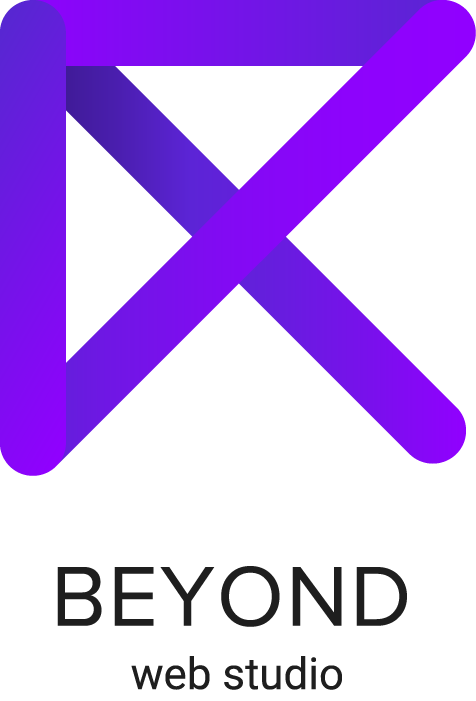 АНКЕТА 
по созданию интернет-магазинаИнформация о компанииНазвание компании:


Сфера деятельности компании:Есть ли сайт в данный момент (укажите адрес, если есть):


Целевой регион: 

Как сейчас привлекаете новых покупателей?Ваш новый сайт:Какие задачи должен решать новый сайт:Целевая аудитория (кратко опишите тех, кто приобретает ваши товары/услуги):Товары / услуги, которые будут представлены на сайте (перечень и короткое описание):
ДизайнРасскажите о вашем фирменном стиле. Можете прислать презентацию, брошюру, бланк, визитку.

НЕТ КОРП СТИЛЯ? Пришлите пример сайтов, которые нравятся и которые не нравятся в плане визуального оформления
Структура и функциональность 
  Отметьте те элементы, которые вы планируете использовать на сайте:Каталог— Фильтры и сортировка— Добавить товар в Сравнение— Поиск (понимает опечатки, синонимы и т.п.)— Рекомендуемые товары— Загрузка каталога из CSV— Отзывы покупателей— Проверка наличия товара в магазине розничной сети — Обновление товаров/цен/наличия в продаже— Строчка с навигацией (Главная > Каталог > Товар)— SEO-модуль— Подписаться на поступление товараОформление заказа— Оформление без регистрации на сайте— Несколько вариантов доставки. — Промокоды— Подсказки с адресом доставки — Оплата на сайтеЛК— Раздел избранное— Статус обработки заказа Интеграции/синхронизации/интерактив— Вход/регистрация через смс / соцсети— Синхронизация с CRM (заказы, статусы обработки заказа)— Интеграция с системами доставки— Синхронизация с 1С (цены, описание, характеристики, наличие, продажа)— Отправка email и показ всплывающих окон по событию— Подписка на новости— Связь (чат, обратный звонок, форма связи, профили в соцсетях)— Аналитика (Google, Yandex, и т.п.)— YML, XML выгрзузки (например, для Яндекс.Маркет), Facebook feedПрочее— слайдер с акциями и важными новостями на главной— Многоуровневое меню (Мегаменю)— Мултирегиональность— АнтиспамВёрстка дизайна страниц— главной— авторизации— каталога— страницы товара— корзины— оформления заказа— личного кабинета пользователя— результатов поиска— страницы 404
Организационные вопросыОтметьте, кто предоставит картинки для сайта?
Клиент BeyondОтметьте, кто будет заниматься дальнейшей поддержкой сайта?Клиент BeyondОтметьте, есть ли у вас свой хостинг и домен?Есть доменЕсть хостингДополнительная информацияЗдесь вы можете рассказать обо всём, что считаете необходимым